关于开展“高新区集成电路半导体行业知识产权专题分享活动”的通知各有关单位:随着珠海市高新区对集成电路、半导体行业扶持政策的不断落实，集成电路、半导体行业已经成为高新区优势产业。在产业迅猛发展的过程中，知识产权保护，已成为各企业所面临的日趋严峻的课题。为此帮助企业增强研发实力，规避知识产权风险，更健康良性地发展。我局将于2020年9月16日组织开展“高新区集成电路半导体行业知识产权专题分享活动”。现将有关事项通知如下：主办单位珠海高新区科技创新和产业发展局承办单位珠海天皓挚诚知识产权服务有限公司支持单位南方软件园培训内容半导体集成电路行业知识产权运营战略培训对象半导体集成电路企业负责人、企业知识产权从业人员、法务人员、研发人员、学校科技辅导员等。联系方式联系人：李猛联系电话：15203218777注意事项本次宣讲为公益性质免费开放，讲师简介详见附件。附件讲师简介时间：2020年9月16日14：30-16:30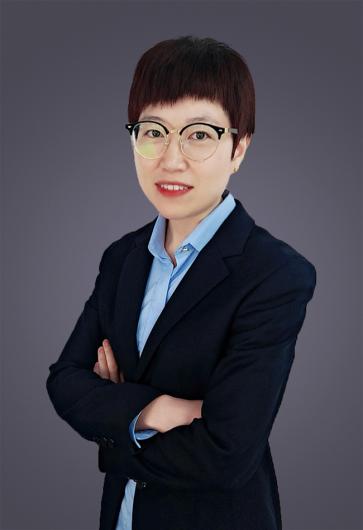 张建茹执业履历：张建茹，天皓集团产品研究院专利分院院长、元汇专利代理事务所负责人、资深专利代理师、专利无效诉讼代理人2008年进入知识产权行业，先后从事专利分析报告、专利检索、专利申请、无效诉讼等工作，现任天皓集团产品研究院专利分院院长。其专业领域涉及：各领域专利申请（含审查意见答复）、无效诉讼、知识产权贯标、专利分析等，具有丰富的实践操作经验，为客户提供与知识产权有关的法律咨询意见。从业以来承接过：中国移动通信集团的无效及诉讼业务培训、中国移动通信集团的专利侵权诉讼案（含无效案）、以及先河环保等多家企业的无效、诉讼及法律咨询服务。主讲人活动时间内容活动地点李颖2020年9月16日14：30-16:30报名二维码：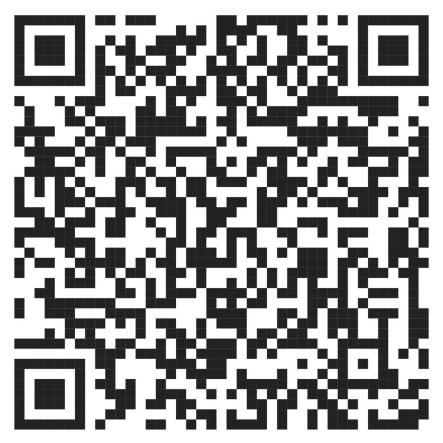 专利侵权与维权应对：专利侵权如何界定2.有专利≠不侵权3.维权方式的选择4.专利维权中的无效请求及应对南方软件园A1二层 创业咖啡